6th May – 8th May 2020 4th Class - Ms. McBreartyMake up a dance routine to your favourite song.Practise throwing and catching a ball/ beanbag and try throwing it at or into a target e.g. a bucket, pot, basin, bowl, piece of cardboard, cereal box.See how far you can jump from one foot and two feet. Try and beat your distance each time.Repeat some of the active schools’ week activities.Use ‘Go Noodle’ or ‘The Body Coach’ as ways to get exercise with your family. (See ‘The Body Coach’ 8 minute workout under this week’s worksheets)Continue to focus on your skills if you play sport outside of school and share any new skills with us. Skipping is a great exercise if you have a skipping rope at home.Try the garden marathon (42km). Start with 10 laps per day and try to increase it each week.Walking and cycling are great ways to exercise.WednesdayEnglish:D.E.A.R Time: 10 minutes My Read at Home: Page 109 – Read and answer questions in your copySpelling Workbook: Unit 15. Learn 4 spellings. Today’s spellings: rough, cough, tough, laugh.Do L.S.C.W.C for each word or use the triangle method (shown last week) for each word.Complete no. 1 on pg. 58Word List - Dictionary work and sentences: Look up the meaning of the word and then put it into a sentence.Get your siblings or parents to play the dice game (see previous weeks handouts)Let’s Go: Danger from the Deep!- Read pages 182-184Handwriting: Page 56Maths:Mental Maths: Wednesday Week 30 (Extra: Complete Mon & Tues in your own time)Tables Book: Wednesday Week 28 (Extra: Complete Mon & Tues in your own time)Tables: Practise your 10’s. Play the dice game with a sibling/parent. (Roll 2 dice and multiply the two numbers, see how many you can answer in 1 minute)Planet Maths: Topic 27 Problem SolvingWarm up exercise: Can you match the word to the correct sentence:Fly is to spider as mouse is to                   .Black is to white as minus is to                   .Sea is to water as desert is to                   .Train is to station as ship is to                   .See is to eye as hear is to                   .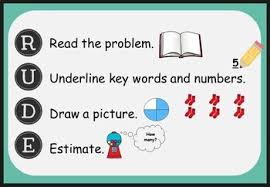 P.162: Complete A (using addition, subtraction and multiplication). Use our RUDE strategy to answer questions.  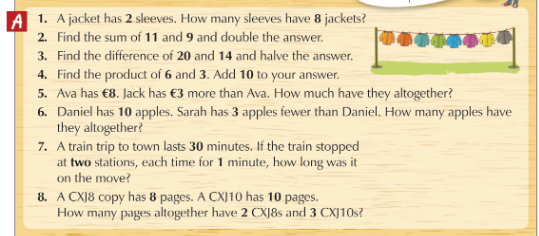 Now, using the same approach, answer these questions, p.162, B. They are similar but using bigger numbers: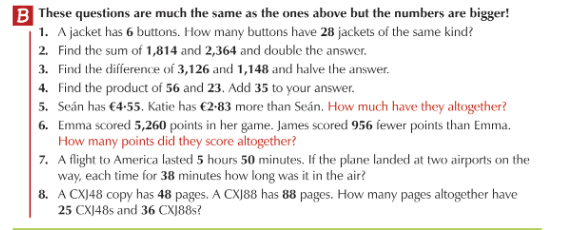 Extra work: Complete as many questions here as you can in the time given: https://ie.ixl.com/math/class-4/addition-subtraction-multiplication-and-division-word-problemsGaeilge: An Aimsir – An aimsir ar fud an domhain (The Weather – The weather all over the world)Abair LiomScéal: Féach ar lth 130. Listen to the scéal being read aloud, following the words.Copy & Paste the below link to listen – you need to be logged into folensonline.ie to do so - https://content.folensonline.ie/programmes/AbairLiom/4th_class/resources/Passage/AL_4C_ACT_PAS_CH16_002/index.html 	Foclóir on the litriú sheet (same one as last 2 weeks) will help you understand the story.This vocabulary will also be helpful: 	           bog – softanois is arís – now and againAn Pol Theas – The South Poleáit - placerón - sealsionnach Artach – Arctic foxan áit is teo – hottest place an fhoraois bháistí – rainforestocsaigin – oxygennathracha - snakes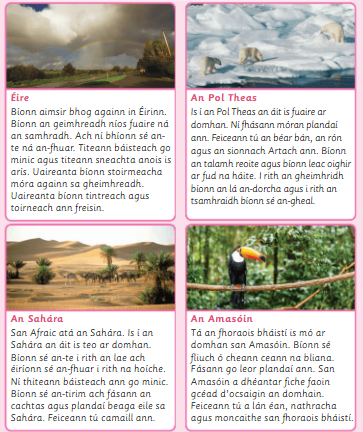 Scéal: Léigh an scéal. (Read the story.)Litriú agus Frasaí: As usual learn one frása and two litriú per day. Conas a bhí / bhíonn an aimsir?stoirm ,tornádó					(same list as last week)Complete B, lth. 131: 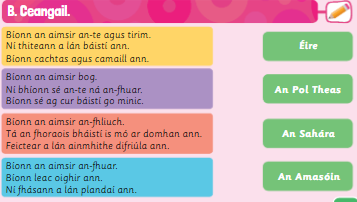 Religion: The ‘Grow in Love’ book and all interactive content is available on the Grow in Love website: https://app.growinlove.ie/en/user/book-themes/21.Grow in Love: Theme 8 Lesson 4. Read page 73 of your Grow in Love.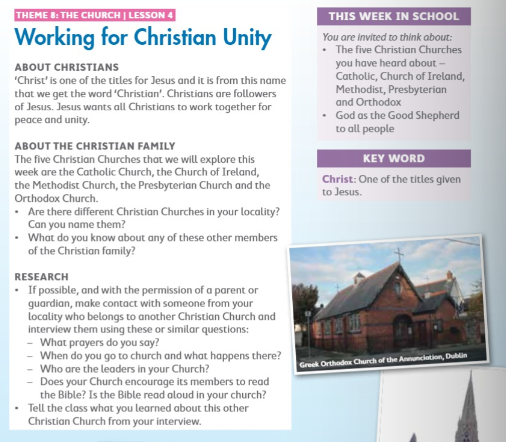 Listen to Harry (Church of Ireland), Paul (Methodist) and Rebecca (Presbyterian) talk about their faith here: https://app.growinlove.ie/en/user/lesson-resources/331 (click on each person’s video)Write two similarities and two differences, in your copy, that you noticed between the church you attend and those discussed above.History: Life in Norman Times – Chapter 10If don’t have our history book Window on the World 4 it can be accessed online: https://edcolearning.ie/Book/Page?bookId=book332&chapterId=chapter12&pageId=page71Watch : Watch the day in the life of a 10 year old in Norman times - https://youtu.be/GVMvl05hCrICan you imagine living in Norman times? In your copies, write three things you would have liked and three things you would have disliked about living in Norman times.Design: In Norman times, each family would have had their own coat of arms. This was a unique design painted on their shields. Each symbol on their coat of arms would have represented something important to that family or their country. I want you to design a coat of arms for your family, using the template provided under this week’s worksheets. Here are some examples of coats of arms: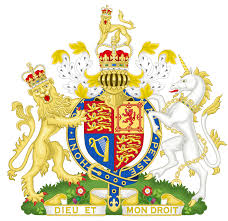 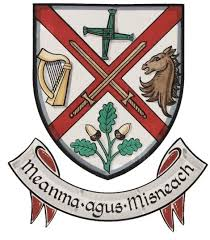 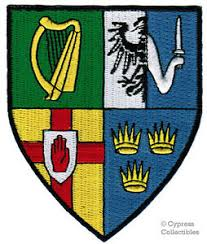 Puzzle time: Complete puzzle time on pg. 76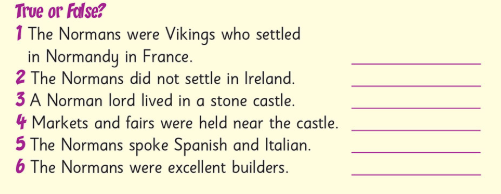 ThursdayEnglish:D.E.A.R Time: 10 minutes My Read at Home: Page 110 – Read and answer questions in copySpelling Workbook: Unit 15. Learn 4 spellings. Today’s spellings: enough, trough, draught, roughcast.Do L.S.C.W.C 4 times or a spelling triangle for each word.As you may recall, homophones are words that sound the same but have different spellings and meanings. The words ‘rough’ and ‘ruff’ are homophones, as are ‘draught’ and ‘draft’. Write a sentence for each of these words.Word List - Dictionary work and sentences: Look up the meaning of the word and then put it into a sentenceGet your siblings or parents to play the dice game.Let’s Go: Danger from the Deep! - Read pages 185-187Maths:Mental Maths: Thursday Week 30Tables Book: Thursday Week 28Tables: Practise your 10’s. Play fizz/buzz with a sibling/parent.Planet Maths: Topic 27 Problem SolvingWarm up exercise: https://content.folensonline.ie/programmes/PlanetMaths/PM4/resources/activitya/pm_4c_176/scales.htmlComplete A, B & C on p.164 using our RUDE Strategy.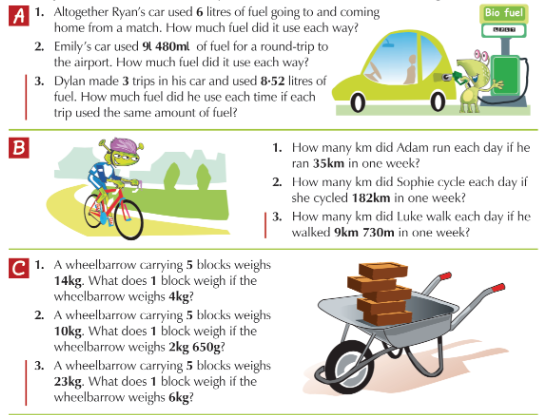 For part D, we need to recall what the difference is between area and perimeter. Remember, the perimeter is the total length of the sides of a 2D shape, while the area is the amount of space taken up by a 2D shape, formula = length x width. Give it a go!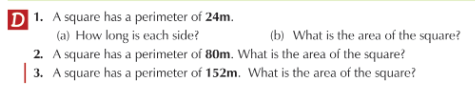 Gaeilge: An Aimsir – An aimsir ar fud an domhain							Abair LiomScéal - An aimsir ar fud an domhain, lth. 130 – Read the scéal from yesterday again. Practise reading it out loud and listen to it again to hear how to pronounce certain words.https://content.folensonline.ie/programmes/AbairLiom/4th_class/resources/Passage/AL_4C_ACT_PAS_CH16_002/index.htmlFreagair na ceisteanna (Answer the questions): lth 131, A. 1-4 Answer the questions in your copy. Look for the words in the questions in the story to help you answer them and use the prompts given for questions 1-3.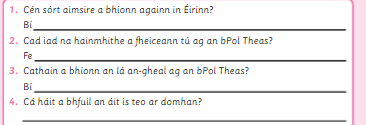 Litriú agus Frasaí: As usual learn one frása and two litriú per day. Make sure that you learn the meaning and the spelling of these words. Bíonn an aimsir fuar agus ﬂiuch i rith an gheimhridh tintreach, toirneach					(Same list as last week)Religion: Grow in Love: Theme 8 Lesson 4. Read page 74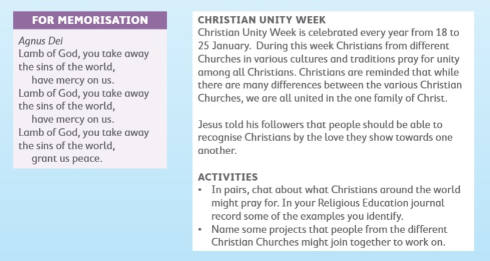 Complete the activities at the bottom of the page and say the prayer three times.While writing in your copy, listen to the song “Trust in the Lord” in the online resources: https://app.growinlove.ie/en/user/lesson-resources/331Art: Make your own May bush to celebrate May.The May Bush was a decorated bush/tree. It is an old tradition that was strongest in Leinster and the Midlands, stretching west to Galway and northwards to south Ulster and Donegal. It was a tradition associated with luck and protection.The decoration usually consisted of ribbons, cloth streamers and perhaps tinsel. Wild flowers were also traditionally used. Sometimes the leftover coloured eggshells painted for Easter were used as decorations. For your May bush, you can decorate a branch/stick and hang it over your door!If you would like to learn more about this tradition, read this article: https://www.farmersjournal.ie/may-day-traditions-157153Suggestions on how to decorate: Leftover eggshells could be painted brightly (I suggest leaving them overnight to dry).Wildflowers/ribbon/wool/old fabrics/pipe cleaners/streamers could also be used…..see what you can find!When your branch or tree is decorated, put it outside or above your door to welcome Summer, and bring you luck!See examples: 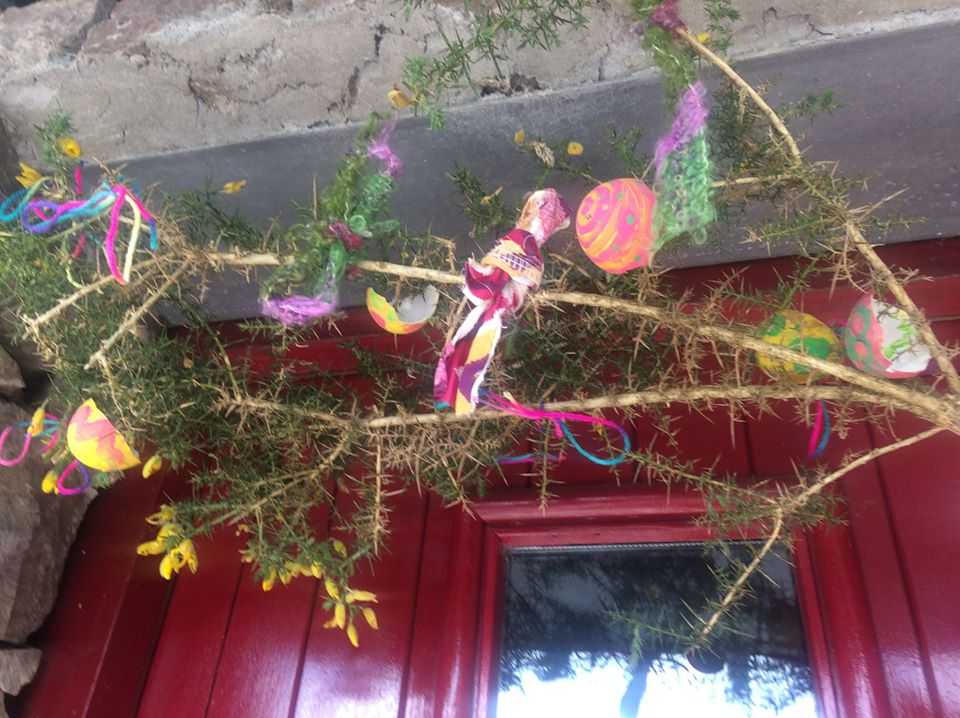 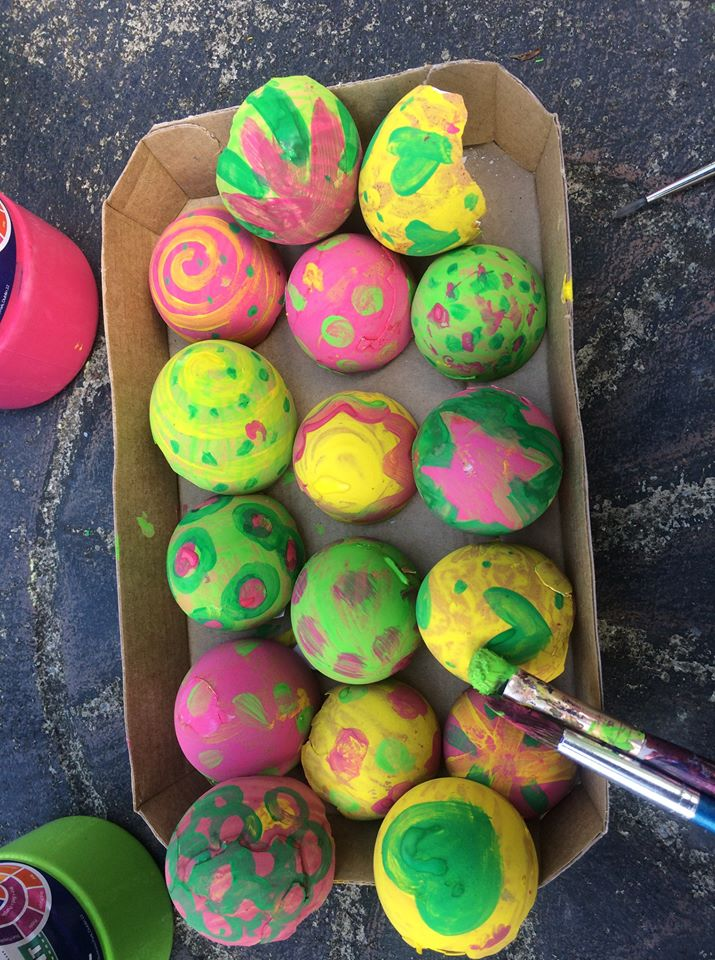 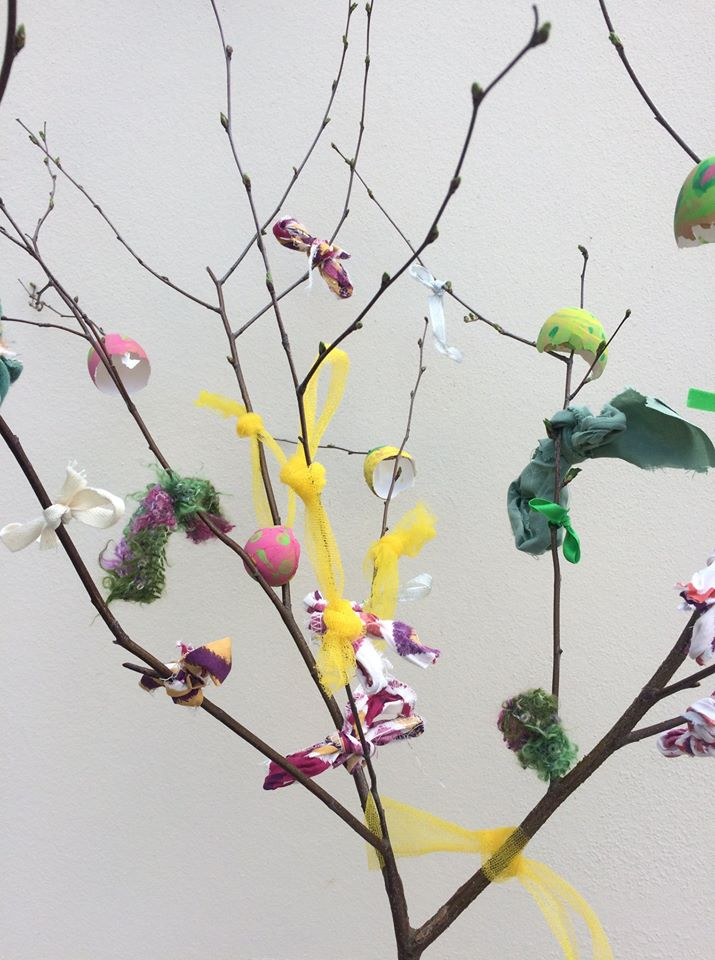 Friday English:D.E.A.R Time: 10 minutes My Read at Home: Page 111 – Read and answer questions in copyLet’s Go: Danger from the Deep! – Re-Read StoryLet’s Go: p.188, C. Seek and Search, 1-5 and D. Quest and Query, 1-5 Let’s Go: p.188, E. Word watch – Write the sentences correctly by removing the incorrect word. Extra: Imagine you went on an adventure like Charlie and write a story about that adventure. Maths:Mental Maths: Friday Week 30Tables: Practise your 10’s. Play fizz/buzz with a sibling/parent.Planet Maths: Topic 27 Problem Solving Complete A on p.165. These are tricky puzzles but give them a go.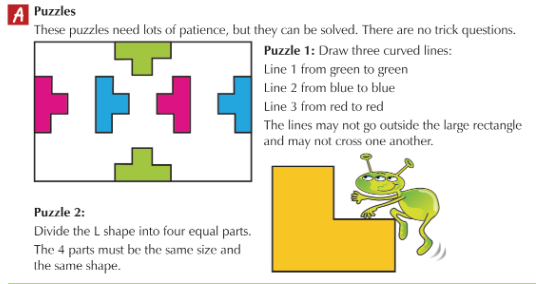 Complete B on p. 165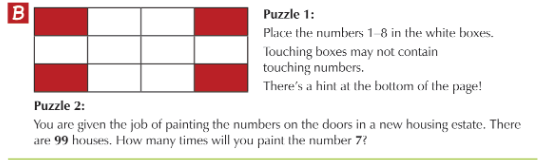 Extra Work: Complete C on p.165 and B & C on p.166.Gaeilge: An Aimsir – An aimsir ar fud an domhainAbair LiomScéal - An aimsir ar fud an domhain, lth. 130 – Read the scéal one last time. Freagair na ceisteanna (Answer the questions): lth 131, A. 5-7Answer the questions in your copy. Look for the words in the questions in the story to help you answer them.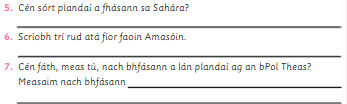 Cén focal é? lth 135, I – Look at the picture and fill in the missing letters.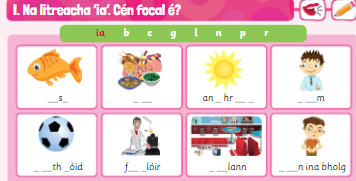 Listen to the song: ‘Ní maith liom an Ghrian’ & sing along following the words.https://content.folensonline.ie/programmes/AbairLiom/4th_class/resources/Song/AL_4C_ACT_SON_CH15_007/index.htmlGeography: The Bogs of Ireland Bog Conservation: Read through these facts about bogs:Bogs cover only 3% of the land area of the Earth. They are therefore rare habitats.The harsh environmental conditions on bogs have led some plants and animals to evolve special adaptations to survive there e.g. sundews and butterworts. These bog specialists cannot live in other habitats. They will become extinct if bogs are lost.Many animals that love water, love bogs e.g. frogs, newts, dragonflies etc. Ireland has a special responsibility to look after bogs – just like other countries have a special responsibility to look after rainforests or coral reefs. This is because Ireland has more of the world’s bogs than other countries, with approximately 17% (not 3%) of Ireland being bog. Many bogs have been damaged by human activity such as harvesting peat, drainage and planting grass or trees. Of the 3% of Earth’s land which is bogs, only a very small amount is in a good condition for wildlife. For example, in Western Europe over 90% of peatlands are too damaged to be wildlife habitat and are no longer active (growing). For a bog to be active and laying down peat, it needs to have Sphagnum Moss, the bog builder.As a reminder: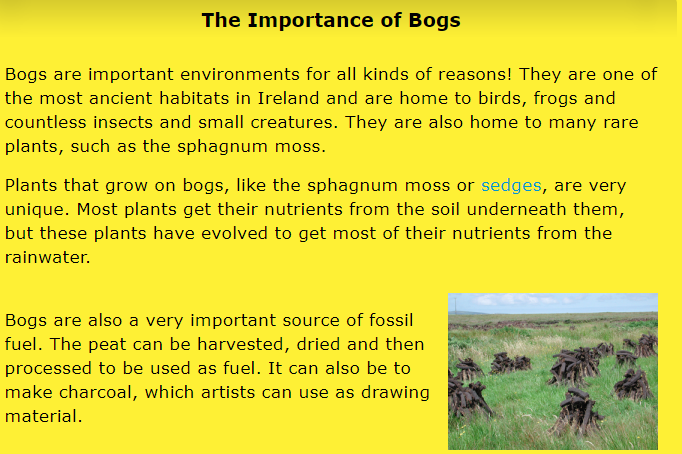 Create: Using the above information and everything you’ve learned so far about bogs, I want you to create a poster to help people understand the importance of taking care of our bogs. Be sure to include some important facts and remind people why they are important. You could include drawings of some of the plants and animals found in the bog  too. Science: Plants and Flowers – Chapter 16 Flower PowerWindow on the World 4 – Science [available online: https://www.edcolearning.ie/Book/Page?bookId=book378&chapterId=chapter18&pageId=page83 ]Copy and paste the above link!Read: page 85 of our science book Name the flower they have described on page 85.Try to find this flower in your garden or while you are out on a walk. Draw a diagram of this native Irish plant, making sure to label the following:pale yellow flowerfive petalsleaves close to the groundstemDon’t forget to put a heading on your diagram!Extra: If you like, you could research this flower on https://www.kiddle.co/ and find five interesting facts about this wildflower. I would love to see your diagrams and the facts that you found interesting!Well done!Enjoy your weekend!Websites and Passwords:fluentexistcascadefuriouslyplusharbourcatearsandenragedclamberedreptilepatheticallyEnglishEnglishAccess:Let’s Gohttps://www.cjfallon.ie/Click Student ResourcesMy Read at Home 4 https://www.cjfallon.ie/Click Student ResourcesMy Spelling WorkbookWorkbookHandwritingWorkbookMaths Planet Maths https://www.folensonline.ie/Register with own details and use roll no. Prim20Tables ChampionWorkbookNew Wave Mental MathsWorkbookGaeilge Abair Liomhttps://www.folensonline.ie/Register with own details and use roll no. Prim20ReligionGrow in Lovehttps://www.growinlove.ie/en/Email: trial@growinlove.ie                                       Password: growinloveHistory & GeographyWindow on the World 4 History/ Geographyhttps://www.edcolearning.ie/Username: primaryedcobooksPassword: edco2020Science Window on the World 4 Sciencehttps://www.edcolearning.ie/Username: primaryedcobooksPassword: edco2020